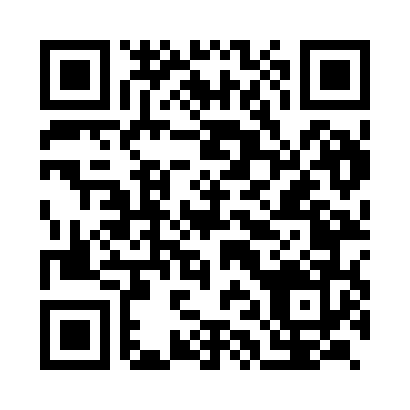 Prayer times for Jalna (city), Maharashtra, IndiaWed 1 May 2024 - Fri 31 May 2024High Latitude Method: One Seventh RulePrayer Calculation Method: University of Islamic SciencesAsar Calculation Method: HanafiPrayer times provided by https://www.salahtimes.comDateDayFajrSunriseDhuhrAsrMaghribIsha1Wed4:405:5712:244:546:508:082Thu4:395:5712:234:546:508:083Fri4:385:5612:234:546:518:094Sat4:375:5612:234:546:518:095Sun4:375:5512:234:546:518:106Mon4:365:5512:234:546:528:107Tue4:355:5412:234:546:528:118Wed4:355:5412:234:546:538:129Thu4:345:5312:234:546:538:1210Fri4:335:5312:234:546:538:1311Sat4:335:5212:234:546:548:1312Sun4:325:5212:234:546:548:1413Mon4:325:5112:234:546:548:1414Tue4:315:5112:234:556:558:1515Wed4:305:5112:234:556:558:1616Thu4:305:5012:234:556:568:1617Fri4:295:5012:234:556:568:1718Sat4:295:5012:234:556:568:1719Sun4:285:4912:234:556:578:1820Mon4:285:4912:234:556:578:1821Tue4:285:4912:234:566:588:1922Wed4:275:4812:234:566:588:2023Thu4:275:4812:234:576:598:2024Fri4:265:4812:234:576:598:2125Sat4:265:4812:234:586:598:2126Sun4:265:4812:244:587:008:2227Mon4:255:4712:244:587:008:2228Tue4:255:4712:244:597:018:2329Wed4:255:4712:244:597:018:2330Thu4:255:4712:245:007:018:2431Fri4:245:4712:245:007:028:24